আল বেরুনী কে ছিলেন?আবু রায়হান মোহাম্মদ ইবনে আহমদ আল বিরুনি (৯৭৩-১০৪৮) ছিলেন মধ্যযুগের বিশ্বখ্যাত আরবীয় শিক্ষাবিদ ও গবেষক। তিনি অত্যন্ত মৌলিক ও গভীর চিন্তধারার অধিকারী ছিলেন। শহরের বাইরে বসবাস করতেন বলে সাধারণভাবে তিনি আল-বেরুনি নামে পরিচিত। রুশীয় তুর্কিস্তানের খিওয়ায় এটি অবস্থিত ছিল, খাওয়ারিজিমের রাজধানীর কাছে। বর্তমানে শহরটি নদীতে বিলীন হয়ে গিয়েছে। এখন এ স্থানটি আল-বিরুনি শহর নামে অভিহিত। তিনি ছিলেন গণিত, জ্যোতিঃপদার্থবিদ, রসায়ন ও প্রাকৃতিক বিজ্ঞানে পারদর্শী। অধিকন্তু ভূগোলবিদ, ঐতিহাসিক, পঞ্জিকাবিদ, দার্শনিক এবং চিকিৎসা বিজ্ঞান, ভাষাতত্ত্ববিদ ও ধর্মতত্ত্বের নিরপেক্ষ বিশ্লেষক। স্বাধীন চিন্তা, মুক্তবুদ্ধি, সাহসিকতা, নির্ভীক সমালোচক ও সঠিক মতামতের জন্য যুগশ্রেষ্ঠ বলে স্বীকৃত। হিজরি চতুর্থ শতাব্দীর শেষার্ধ ও পঞ্চম শতাব্দীর প্রথমার্ধকে আল-বেরুনির কাল বলে উল্লেখ করা হয়। তিনি সর্বপ্রথম প্রাচ্যের জ্ঞানবিজ্ঞান, বিশেষ করে ভারতের জ্ঞান-বিজ্ঞানের প্রতি মুসলিম মনীষীদের দৃষ্টি আকর্ষণ করেছিলেন। অধ্যাপক মাপা বলেন, "আল-বেরুনি শুধু মুসলিম বিশ্বেরই নন, বরং তিনি ছিলেন সমগ্র বিশ্বের শ্রেষ্ঠ জ্ঞানীদের একজন।” (তথ্যসূত্রঃ উইকিপিডিয়া)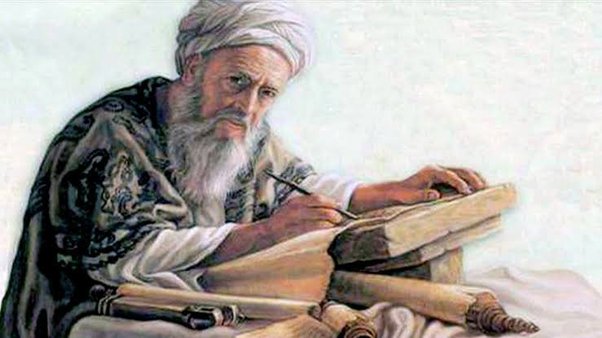 